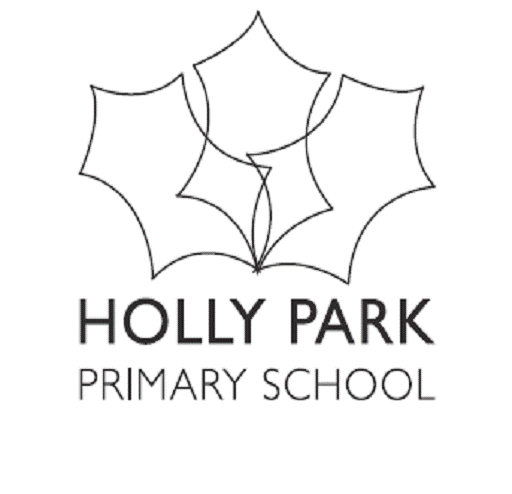 Interest in joining a Club for Autumn Half Term 1NAME .......................................................................    YEAR …………………………………………CLASS ............................. Would like to attend ................................................ Club I understand that it is my responsibility to collect my child at the end of the session if it is an after school clubI understand that I will be informed if my child has got a place in the clubSigned Parent/Carer ………………………………….Please return by Thursday 13th  September at 3.30pm    (this is a strict deadline)(Only Needed if attending an after school club)GOING HOMEName of child …………………………………………………. Class ……………………I will collect my child at the end of their clubs [ ]I give permission for …………………………………… to collect my child at the end of their clubs [ ]I give permission for my child to walk home on their own (Only Y6 children)[ ]Signed Parent/Carer………………………………………………………